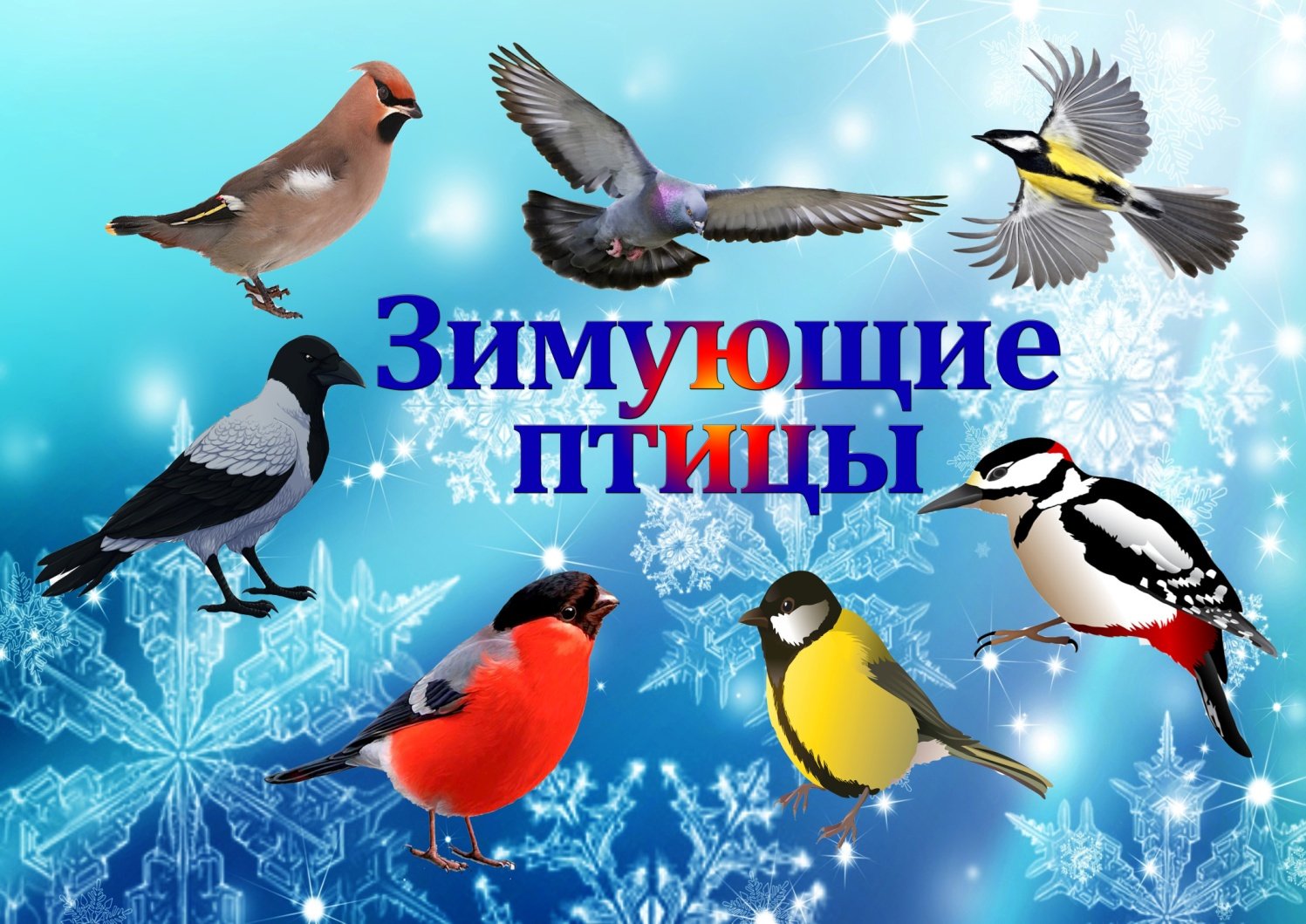 Краткосрочный проект«Зимующие птицы»В разновозрастной группеСоставила воспитатель:Иовлева Н.А.    Актуальность     Взаимодействие человека с природой чрезвычайно актуальная проблема современности. Веками человек был потребителем по отношению к природе: жил и пользовался ее дарами, не задумываясь о последствиях.    Задача взрослых – воспитывать интерес у детей к нашим соседям по планете – птицам, желание узнавать новые факты их жизни, заботиться о них, радоваться от сознания того, что, делясь крохами, можно спасти птиц зимой от гибели. Дать детям элементарные знания о том, чем кормить птиц зимой.    В совместной работе с родителями мы должны создать условия для общения ребенка с миром природы и для посильной помощи нашим пернатым друзьям.    Цель: сформировать общее представление дошкольников о зимующих птицах, их образе жизни, характерных признаках и связи с окружающей средой, роли человека в жизни птиц.    Задачи:  сформировать представление о зимующих птицах; учить узнавать пернатых по внешнему виду; способствовать развитию познавательной и творческой активности; расширять кругозор и обогащать словарный запас детей, развивать связную речь; развивать конструктивные умения, художественно-творческие навыки; воспитывать заботливое отношение к птицам, желание помогать птицам в трудных зимних условиях; привлечь родителей к более тесному сотрудничеству в проектной деятельности; создать условия для расширения детских представлений о птицах (пополнить развивающую предметно- пространственную среду по теме проекта).    Тип проекта: информационно-творческий.    Вид проекта: групповой.    Срок реализации: краткосрочный (14.11.2022-18.11.2022).    Участники проекта: дети от 1.5-4лет воспитатели, родители.    Этапы: подготовительный, основной (практический), заключительный.    Ожидаемые результаты реализации проекта: усвоение знаний детьми о зимующих птицах и их птенцов; определение среды обитания; установление причинно-следственных связей между образом жизни и средой обитания; заинтересованность детей совместно с родителями в заботе о птицах, желание помогать им в зимний период (изготовление кормушек, подкормка птиц зимой); развитие у детей любознательности, творческих способностей, познавательной активности, коммуникативных навыков. Подготовительный этап: определение темы проекта; разработка перспективного плана проекта; создание необходимых условий для реализации проекта; разработка методических материалов, рекомендаций по теме (подборка консультаций для родителей и т.д.); подготовка атрибутов для проведения мероприятий (иллюстрации, картинки, маски для игр, художественная литература, подборка пальчиковых игр по теме «Зимующие птицы»). Основной этап (практический):    Представляет собой внедрение в воспитательно-образовательный процесс эффективных методов и приемов по расширению знаний дошкольников о зимующих птицах, их повадках, особенностях жизни в зимний период.    Выполнение проекта проводится в 3-х направлениях: Работа воспитателей с детьми; Работа воспитателей с родителями; Совместная деятельность родителей и детей.    1. Работа с воспитанниками    Образовательные области проекта: социально-коммуникативное развитие, познавательное развитие, речевое развитие, художественно-эстетическое развитие, физическое развитие.    Формы работы: непосредственно организованная деятельность (НОД), беседы, наблюдения, дидактические и подвижные игры, чтение художественной литературы, продуктивные виды деятельности.    Познавательное развитие:    Беседы: «Что ты знаешь о зимующих птицах?», «Чем птицы отличаются от животных?», «Где живут птицы?», «Какие птицы прилетают на участок детского сада?», «Нужно ли заботиться о птицах?», «Какую пользу приносят птицы?», «Меню птиц», «Найди домик для птички».     Рассматривание зимующих птиц на иллюстрациях в книгах и журналах.    Рассматривание картин: «Птицы на кормушке», «Дети кормят птиц».    Дидактические игры: «Один – много», «Угадай по описанию», «Что за птица?», Угадай кого не стало?», «Большие и маленькие птицы на кормушке», «Накорми птиц», «Найди маме птенца», «Каких птиц много на дереве?», «Назови и покажи зимующих птиц».    Разгадывание загадок о зимующих птицах.    Социально-коммуникативное развитие:    Вывешивание кормушек (сделанных руками родителей), подкормка птиц детьми во время прогулок или воспитателем, если морозно.    Сюжетно-ролевые игры: «Больница птиц», «Пригласи синичку в гости», «Птичкина столовая».    Ситуативный разговор: «Можно ли подбирать птичьи перышки?», «Как птицы защищаются?», «Что значит заботиться о зимующих птицах?», «Пернатые друзья».    Ознакомление с окружающим миром (ФЦКМ): «Зимующие птицы»    Художественно-эстетическое развитие:    Рисование: «Приглашаем снегирей, съесть рябинку поскорей».    Раскрашивание раскрасок: «Воробей», «Снегири на ветке», «Синичка и рябина» и т.д.    Лепка: «Птички в гнездышках»    Прослушивание аудиозаписи: «Голоса птиц»    Речевое развитие:     Беседы: «Каких птиц я видел, гуляя с родителями?», «Что кушает воробей?», «Кормушки бывают разные», «Почему нужно зимой кормить птиц?».    Чтение  худож. литер.: С. Маршак «Где обедал воробей?», З. Александрова «Гули-гули», Александр Ашин «Покормите птиц зимой»; Н. Хилтон «Скворечник», В. Звягина «Воробей», Т. Евдошенко «Берегите птиц».    Словесные игры: «Назови ласково», «Кто кем будет?»,    Физическое развитие:    Подвижные игры: «Птички летают», «Вороны и собачка», «Птички в гнездышках», «Воробушки и автомобиль», «Кот и воробьи»,    Пальчиковые игры: «Воробьи – воробышки», «Птичья кормушка», «Сел на ветку снегирек», «Птичка крылышками машет», «Сорока». Работа воспитателей с родителями:    Консультации: «Как помочь птицам пережить зиму», «Как и из чего можно сделать кормушку для птиц».    Индивидуальные беседы: «Обсуждаете ли вы дома с ребенком тему недели?»    Памятка для родителей: «Покормите птиц».    В ходе данного проекта реализована акция «Покормите птиц зимой».    3.Работа родителей и детей:    Участие в конкурсе «Птичкина столовая» (изготовление кормушек для птиц), а также подкормка птиц на улице.    Сбор корма для птиц.    Наблюдение за птицами вне детского сада. Заключительный этап. Подведение итогов.    В результате проведения данного проекта «Зимующие птицы» у детей и родителей появилась заинтересованность в совместной деятельности, также были созданы благоприятные условия: для формирования у младших дошкольников целостного представления о жизни зимующих птиц, для воспитания у детей бережного отношения к природе. Были сформированы предпосылки для развития у детей любознательности, творческих способностей.    В групповом помещении улучшилась предметно-развивающая среда. Воспитанники и их родители приняли активное участие в оказании помощи птицам в трудных зимних условиях.   Если начал птиц кормить,            Ты уж не бросай!            И пустой кормушку ты            Им не оставляй!            Так доверчивы они,            Верят нам, как дети.            Помни – ты их приручил,            Ты за них в ответе!   «Покормите птиц зимой»           Покормите птиц зимой! Пусть со всех концов К вам слетятся, как домой, Стайки на крыльцо.      Не богаты их корма,      Горсть одна нужна.      Горсть одна – и не страшна      Будет им зима. Разве можно забывать: Улететь могли, А остались зимовать Заодно с людьми.      Приучите птиц в мороз      К своему окну.      Чтоб без песен не пришлось      Нам встречать весну!                             (Александр Ашин.) 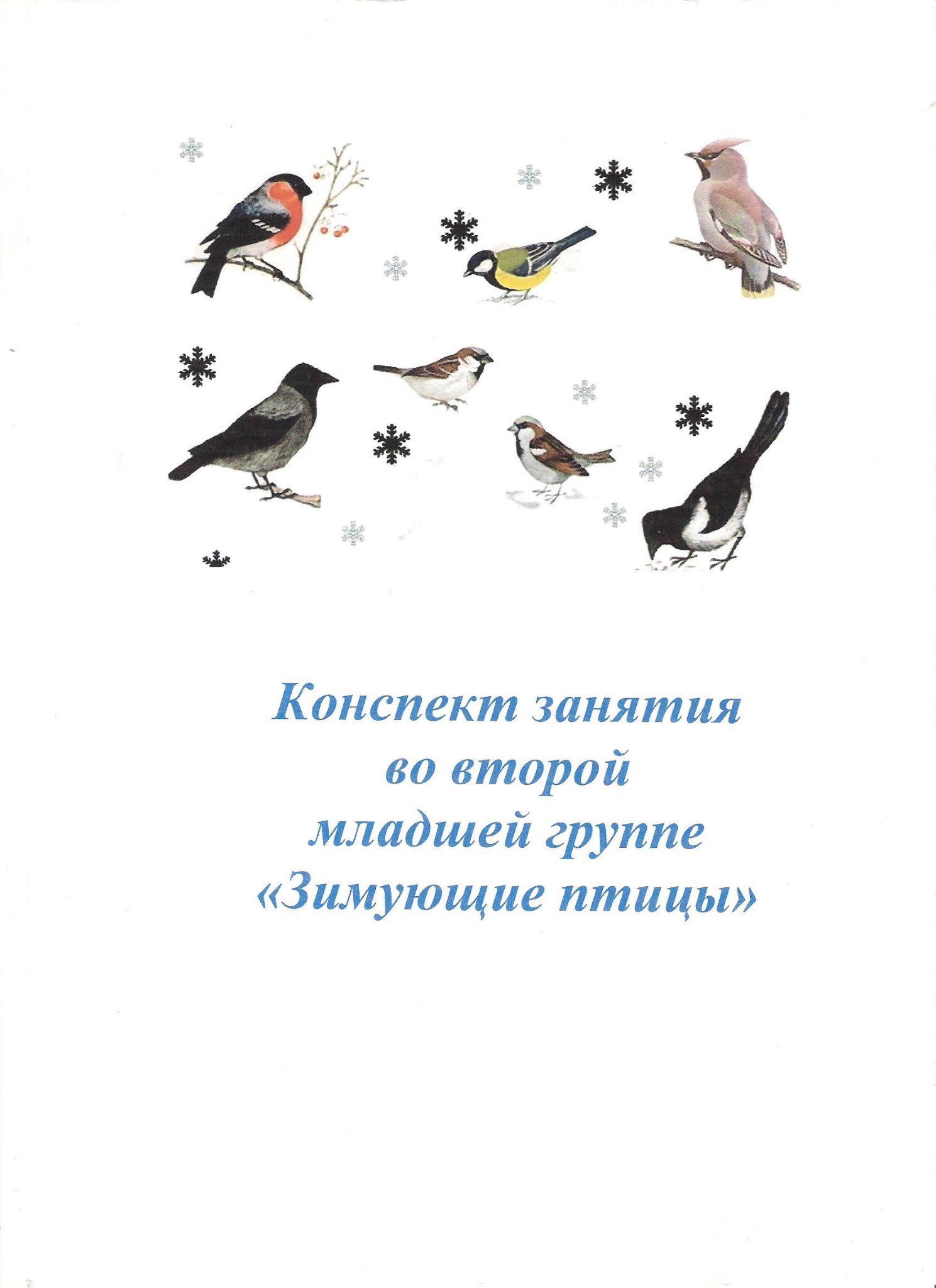 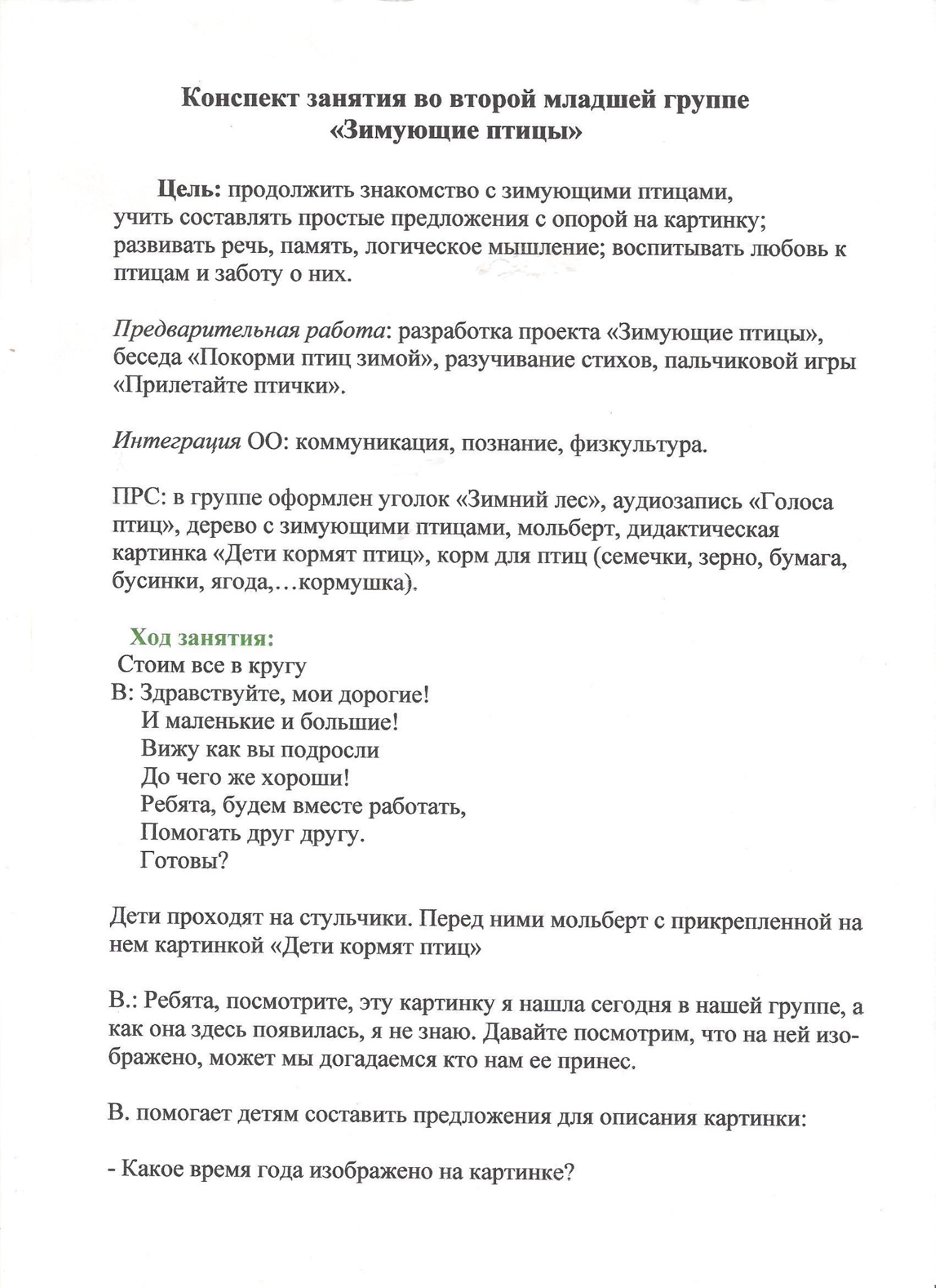 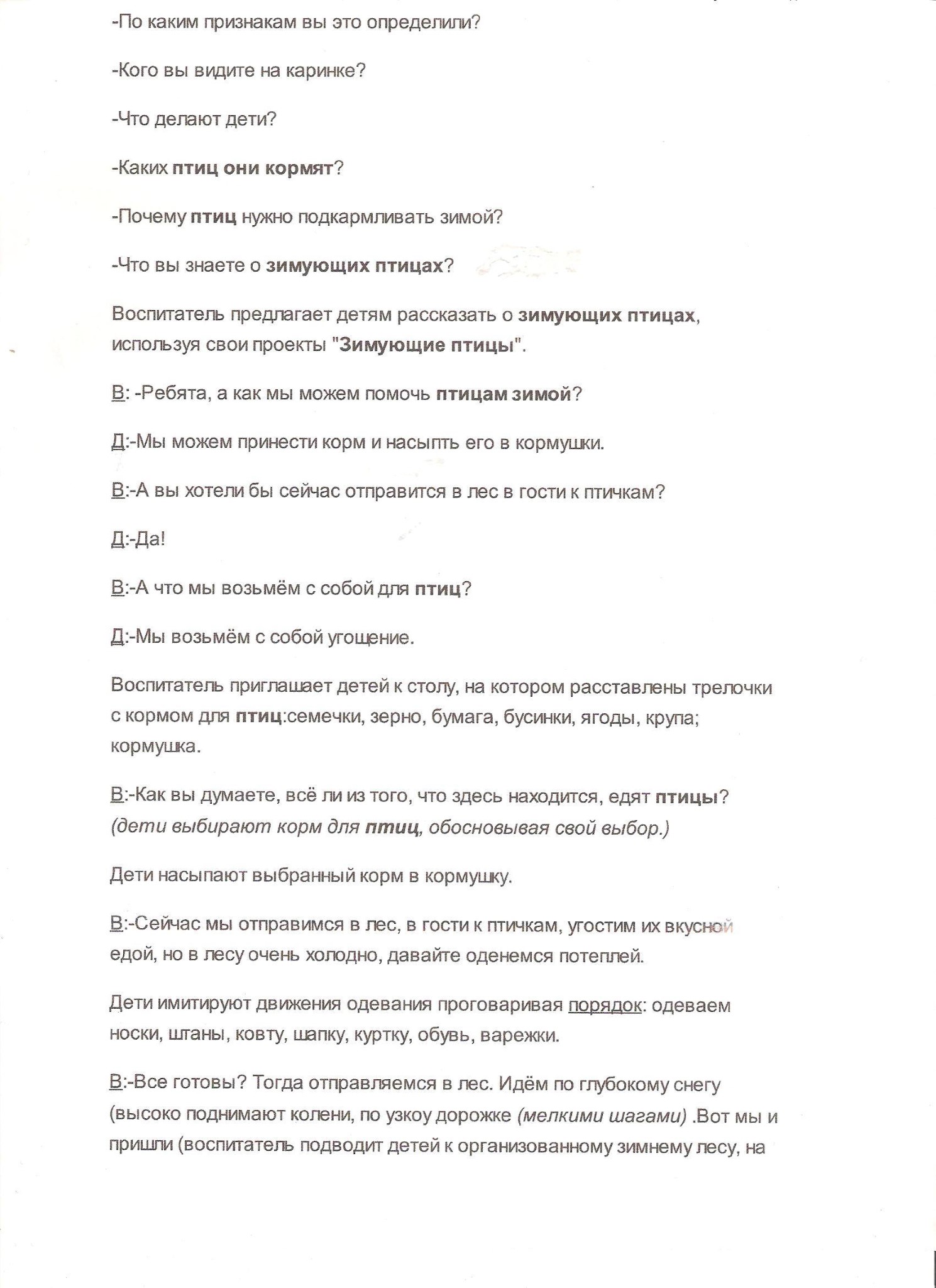 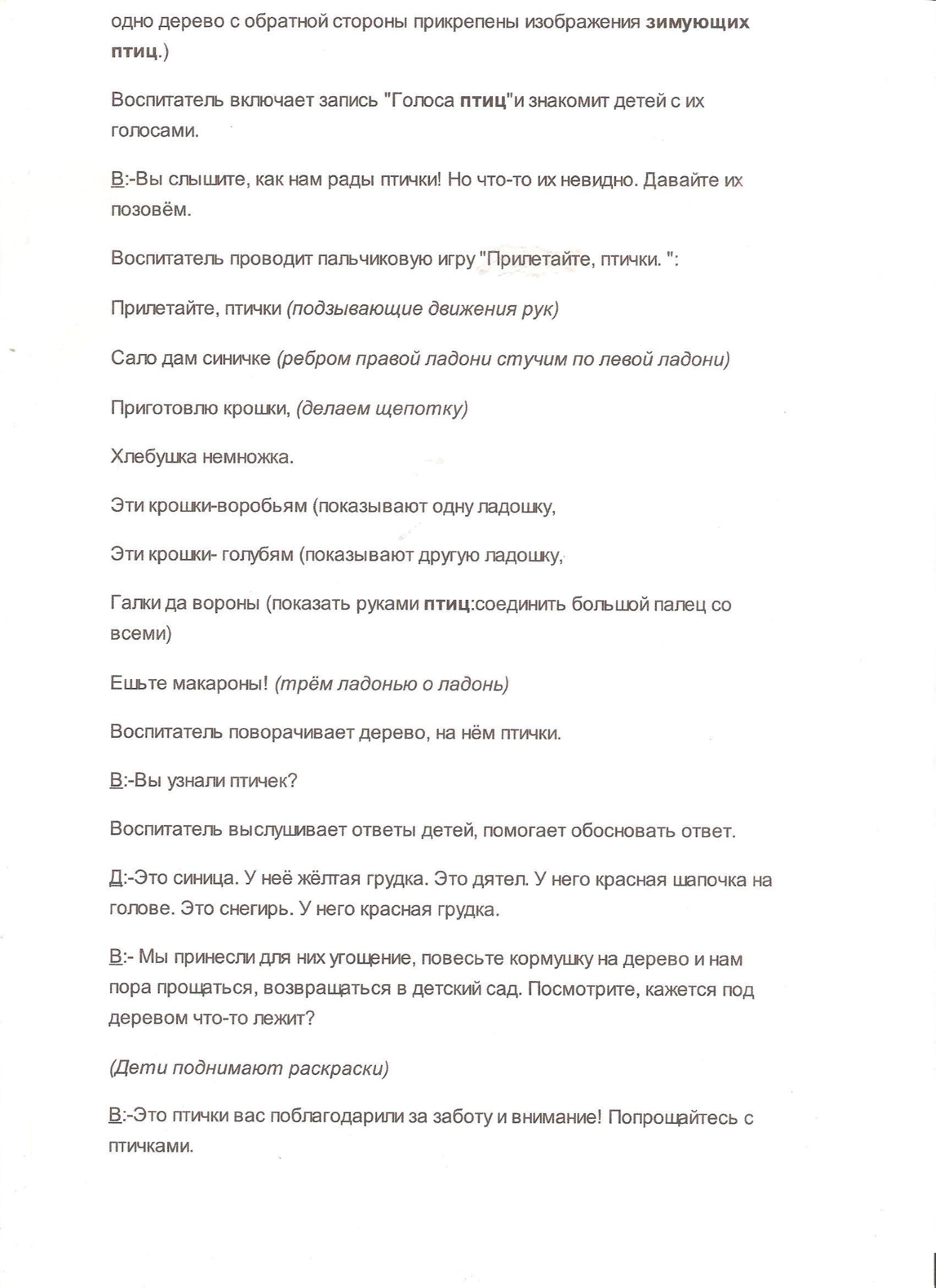 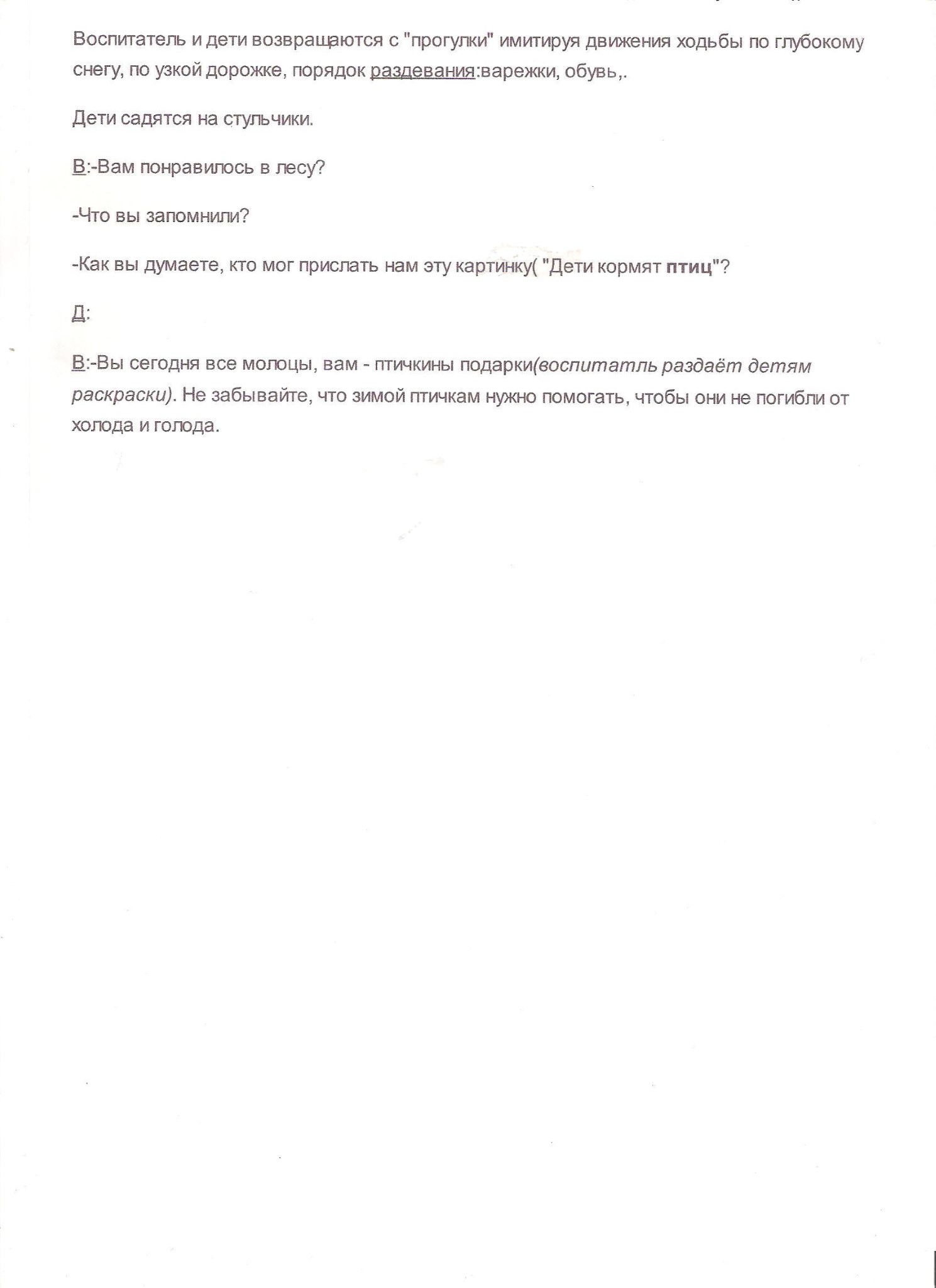 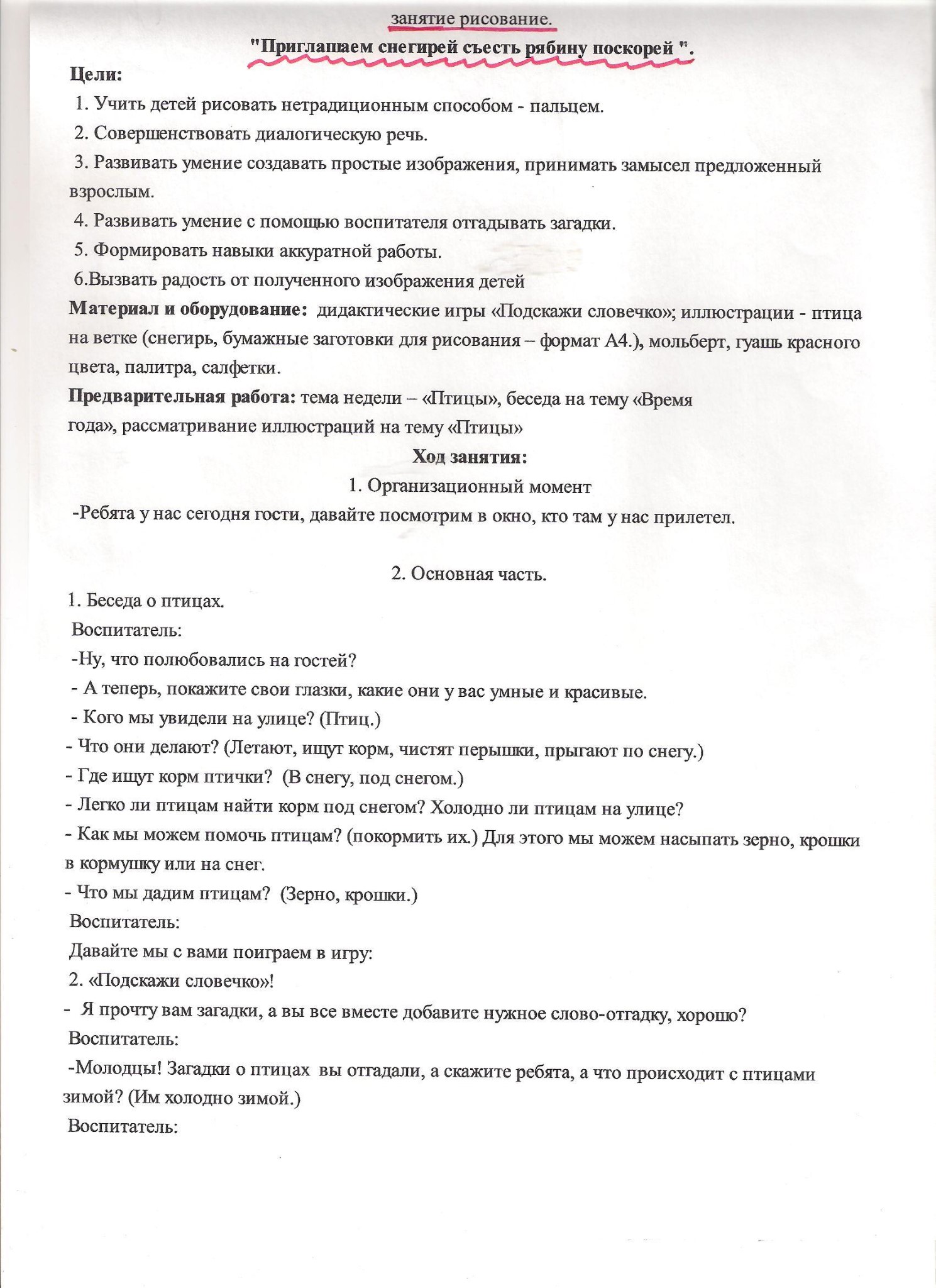 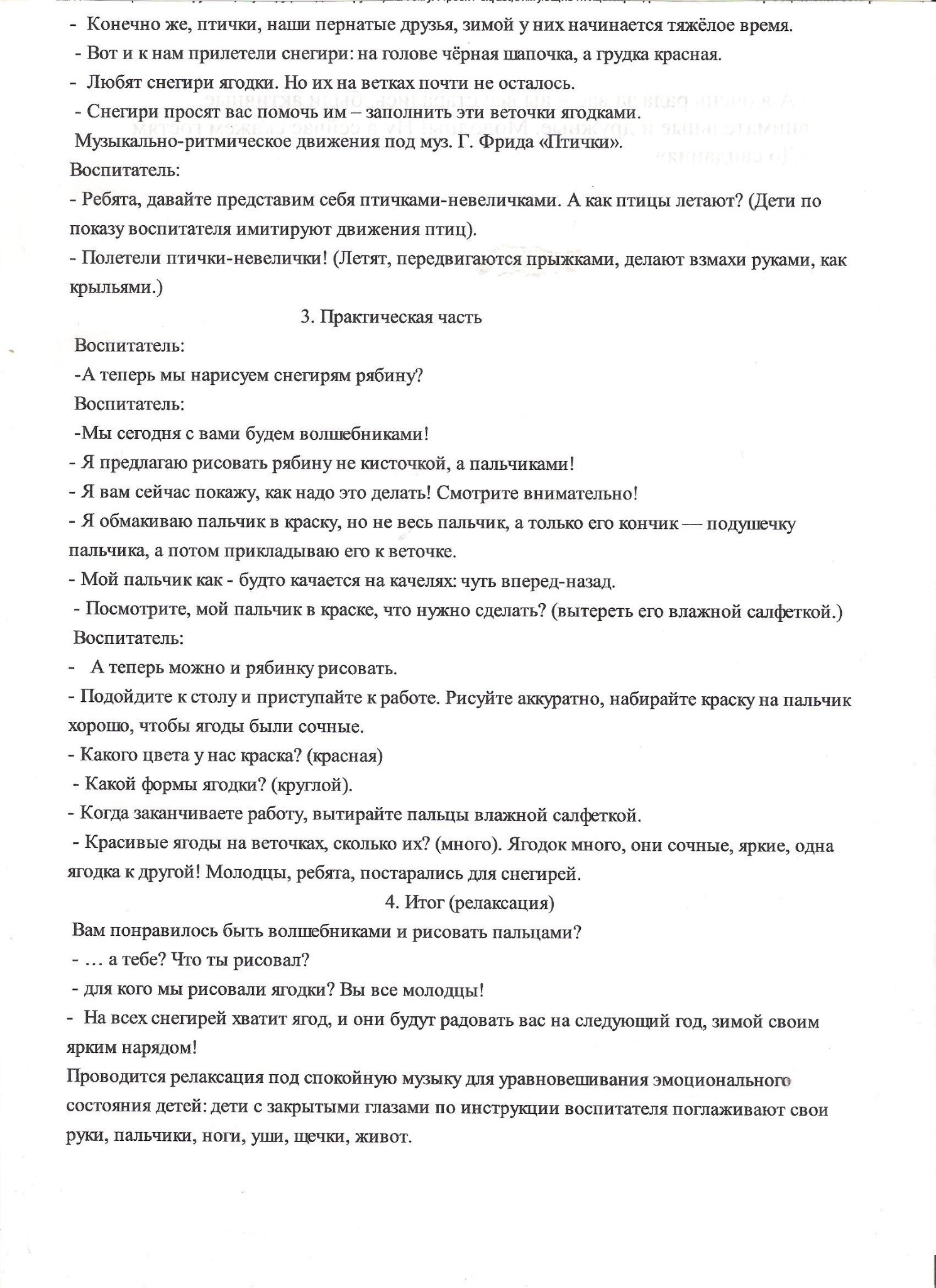            - Я очень рада за вас – вы все старались, были активные, внимательные и            дружные. Молодцы! 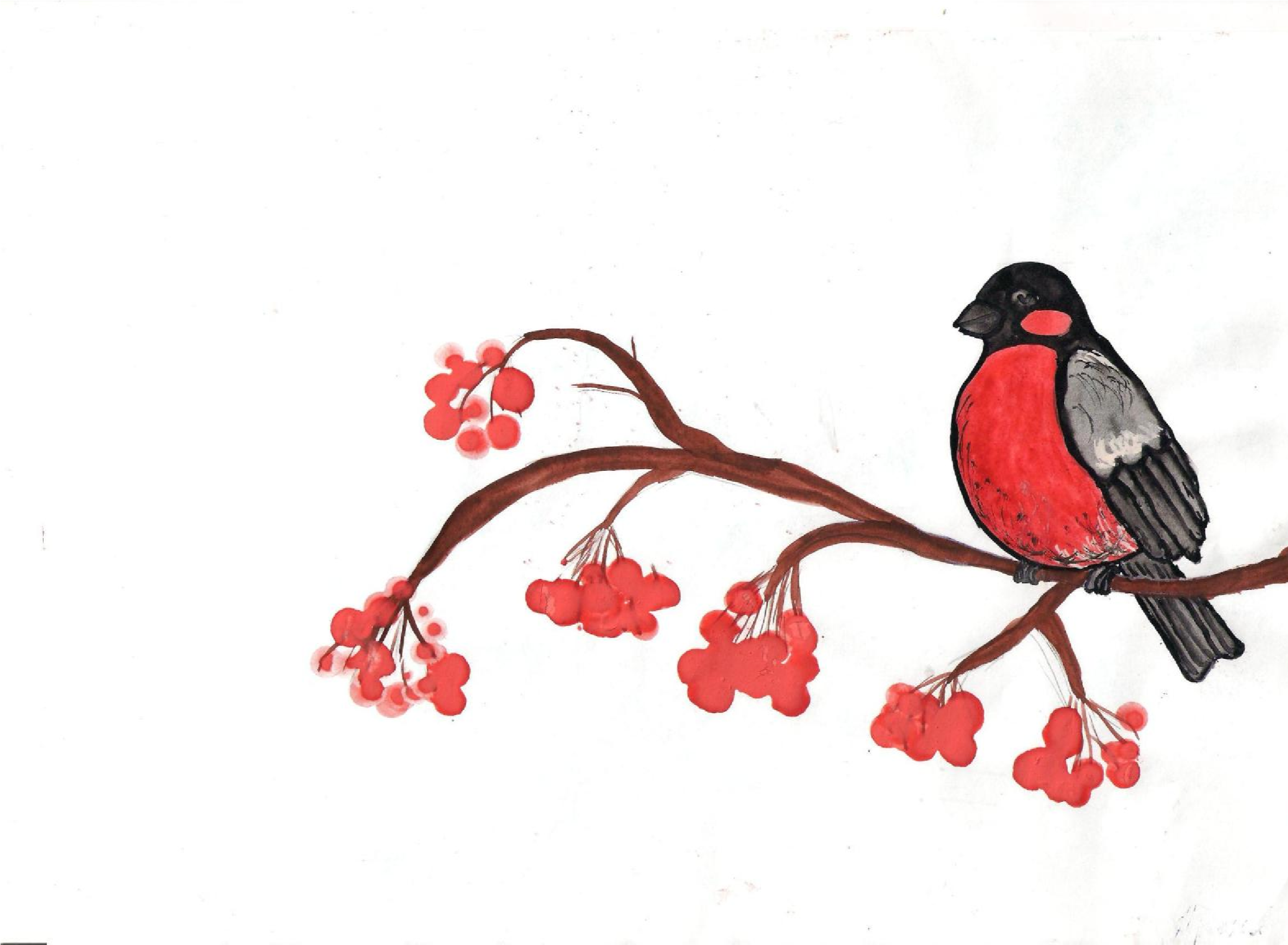 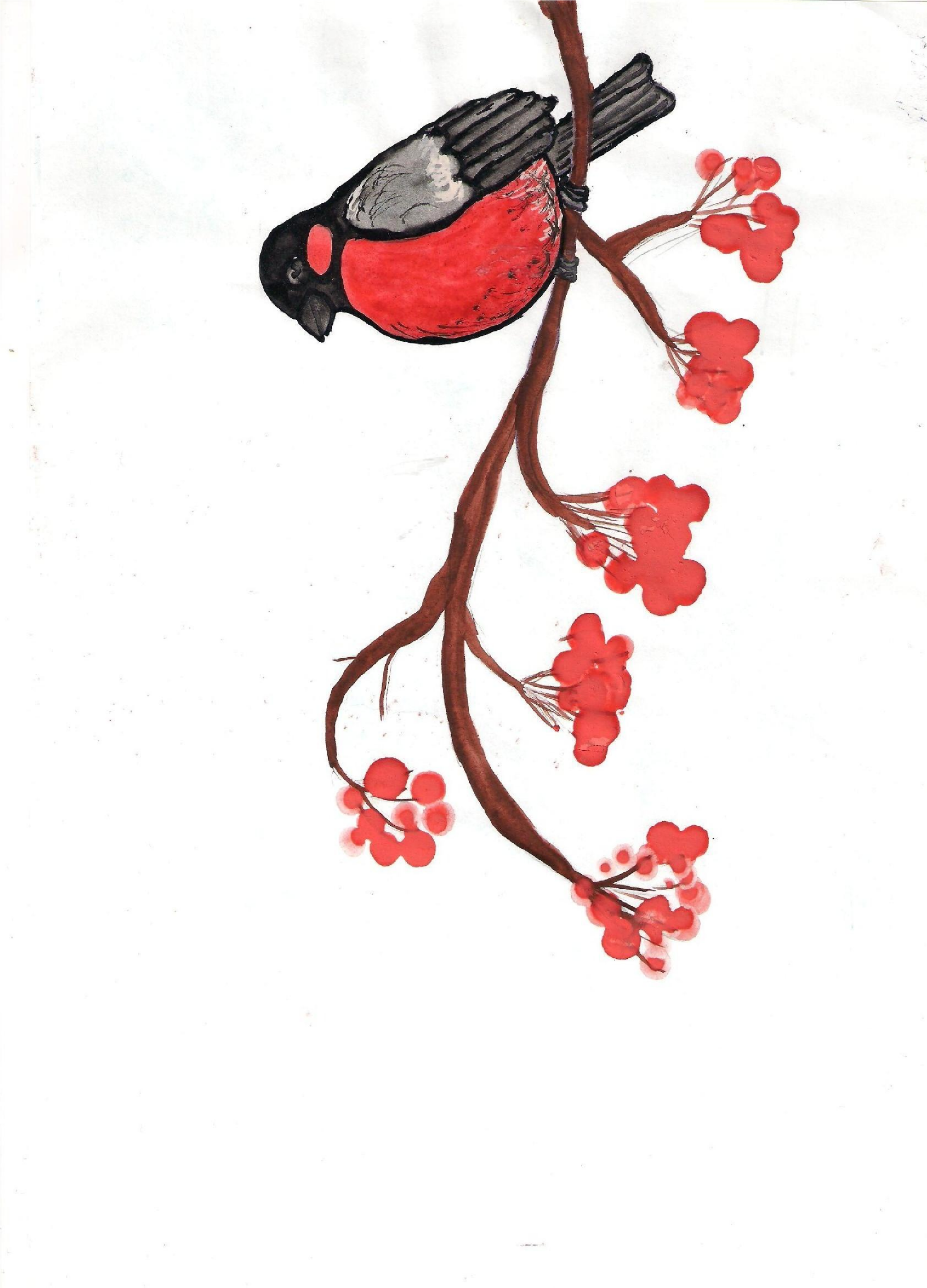      Альбом «Зимующие птицы» 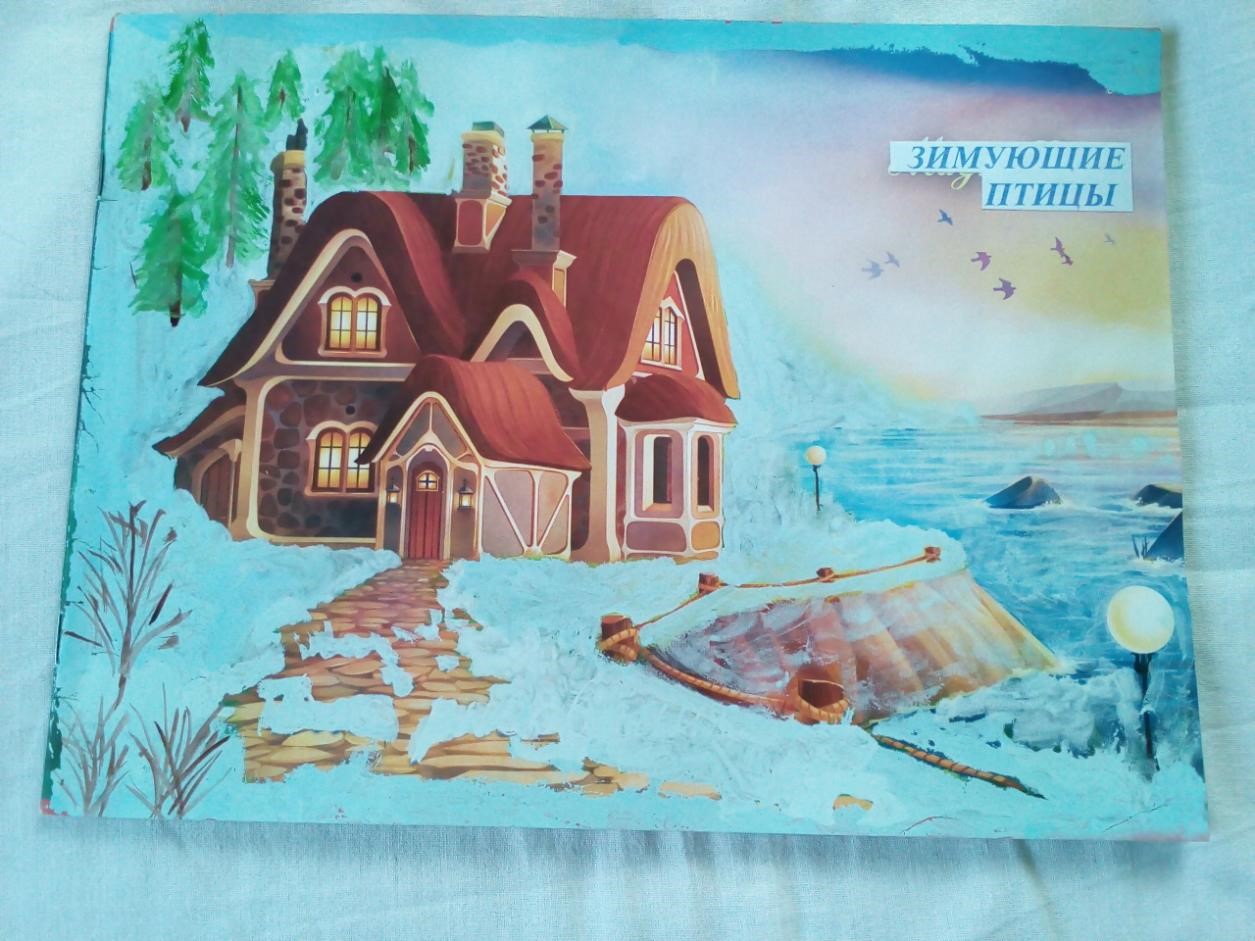 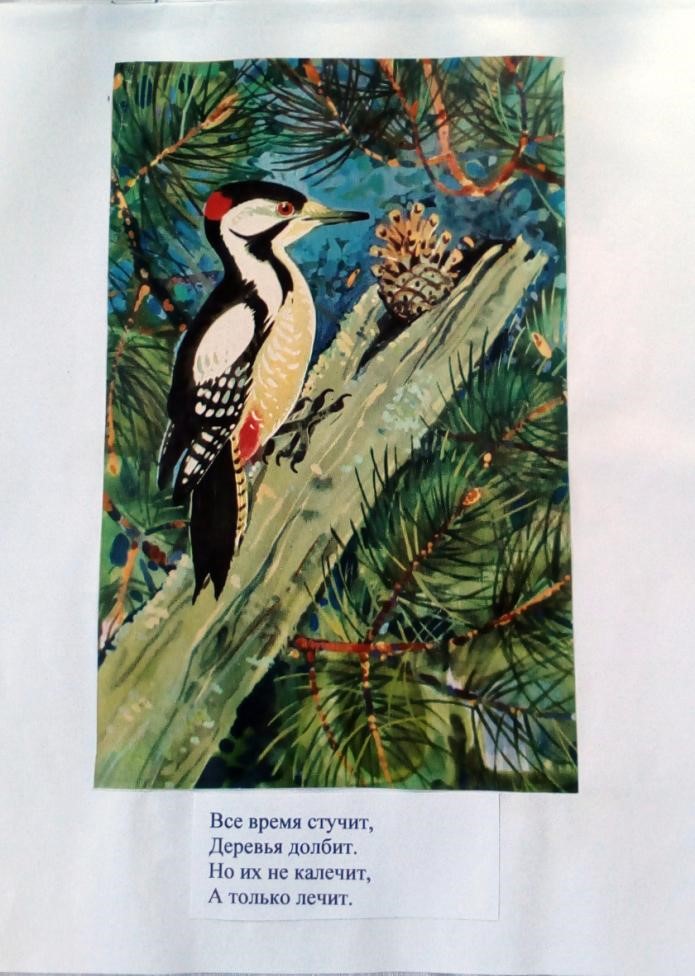 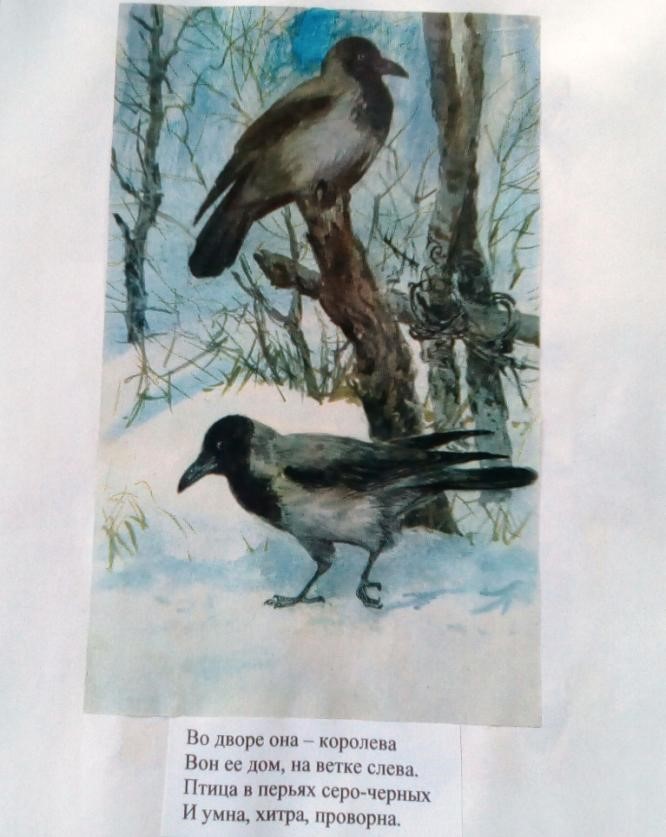 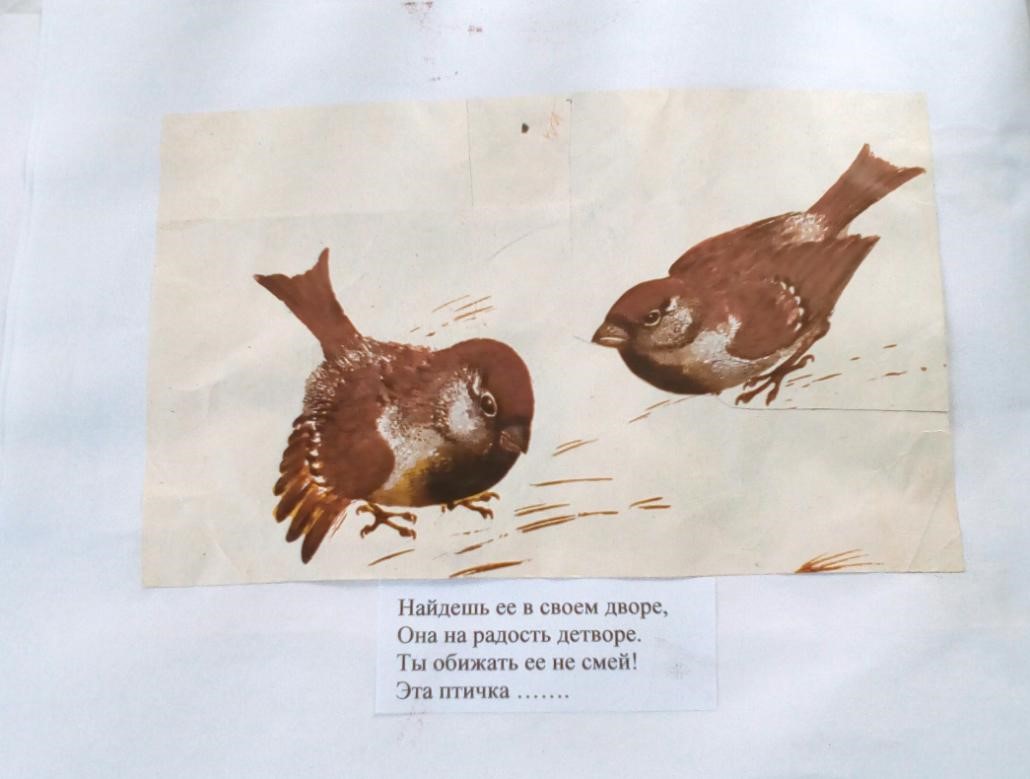 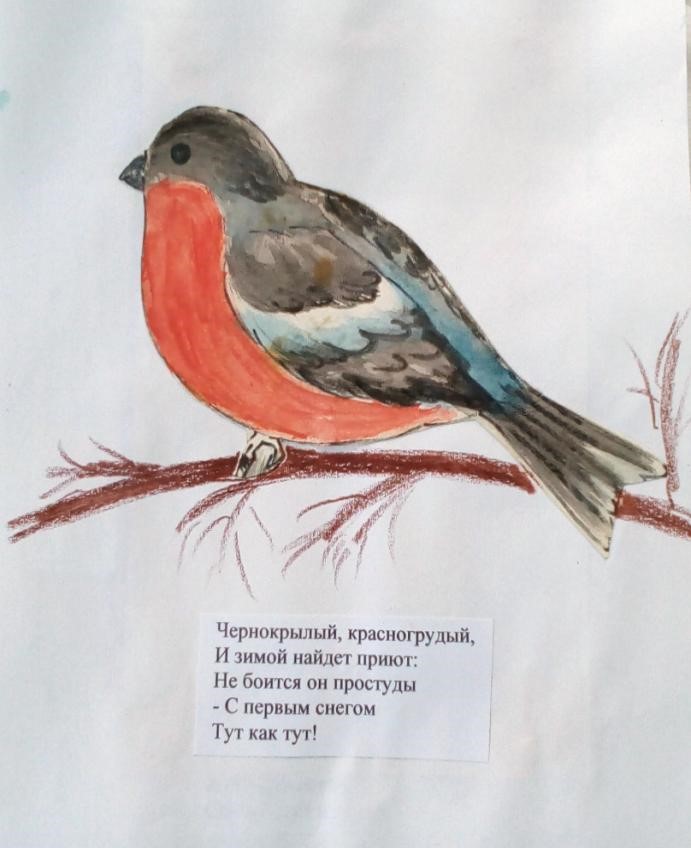 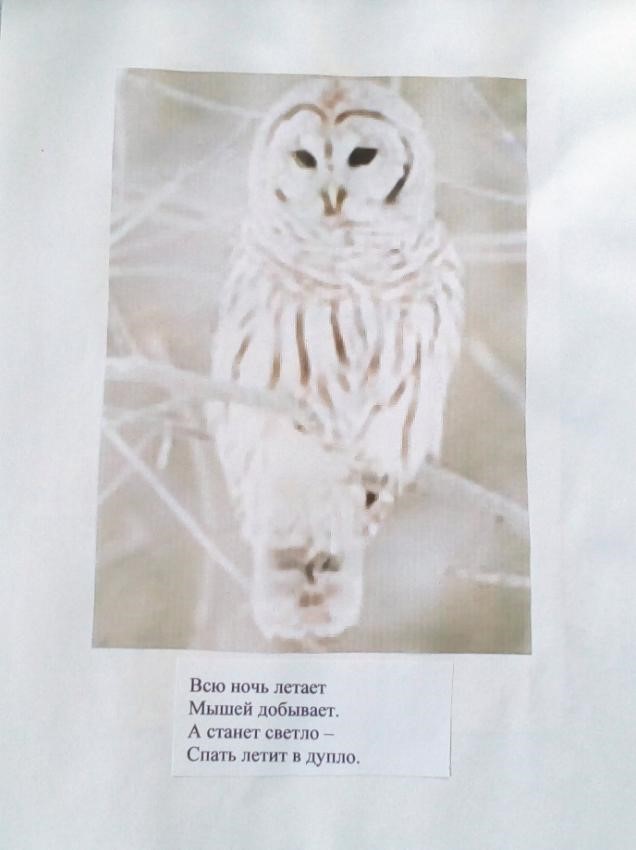 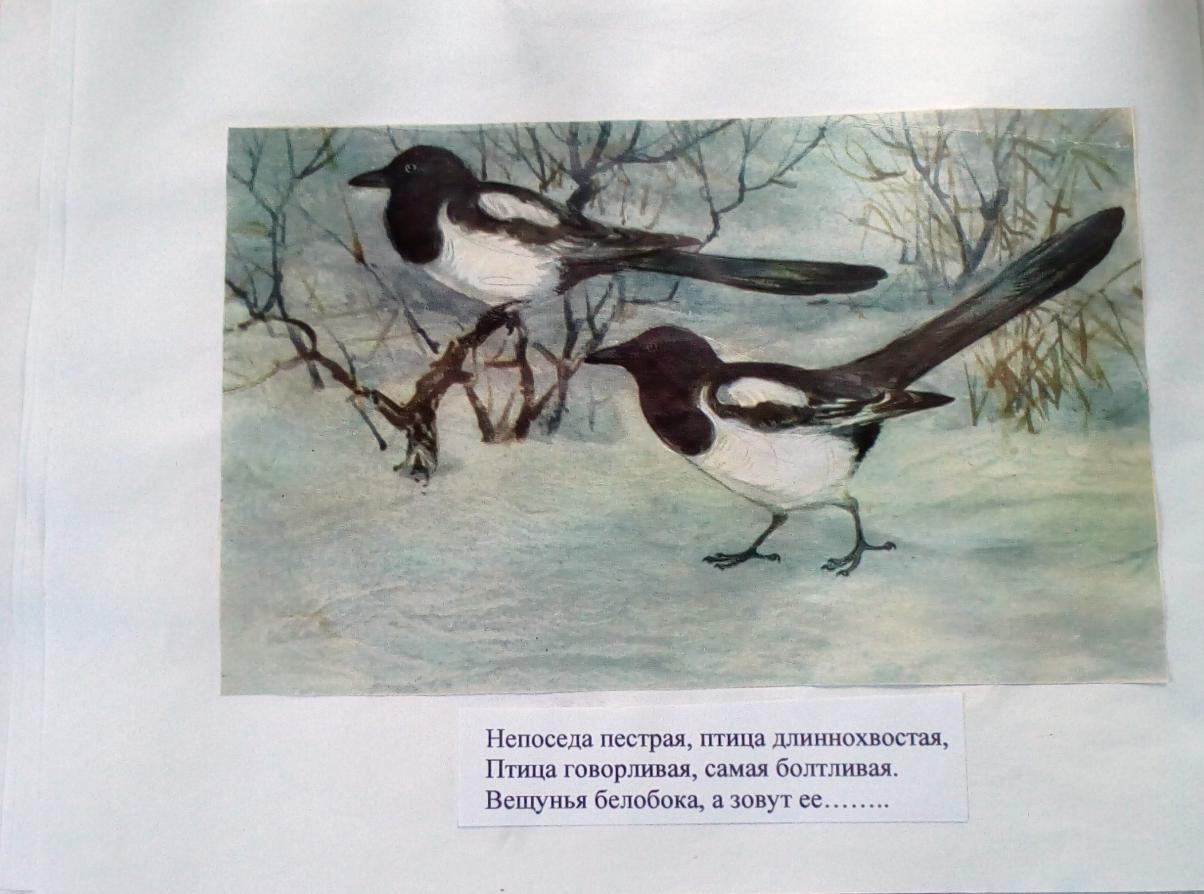 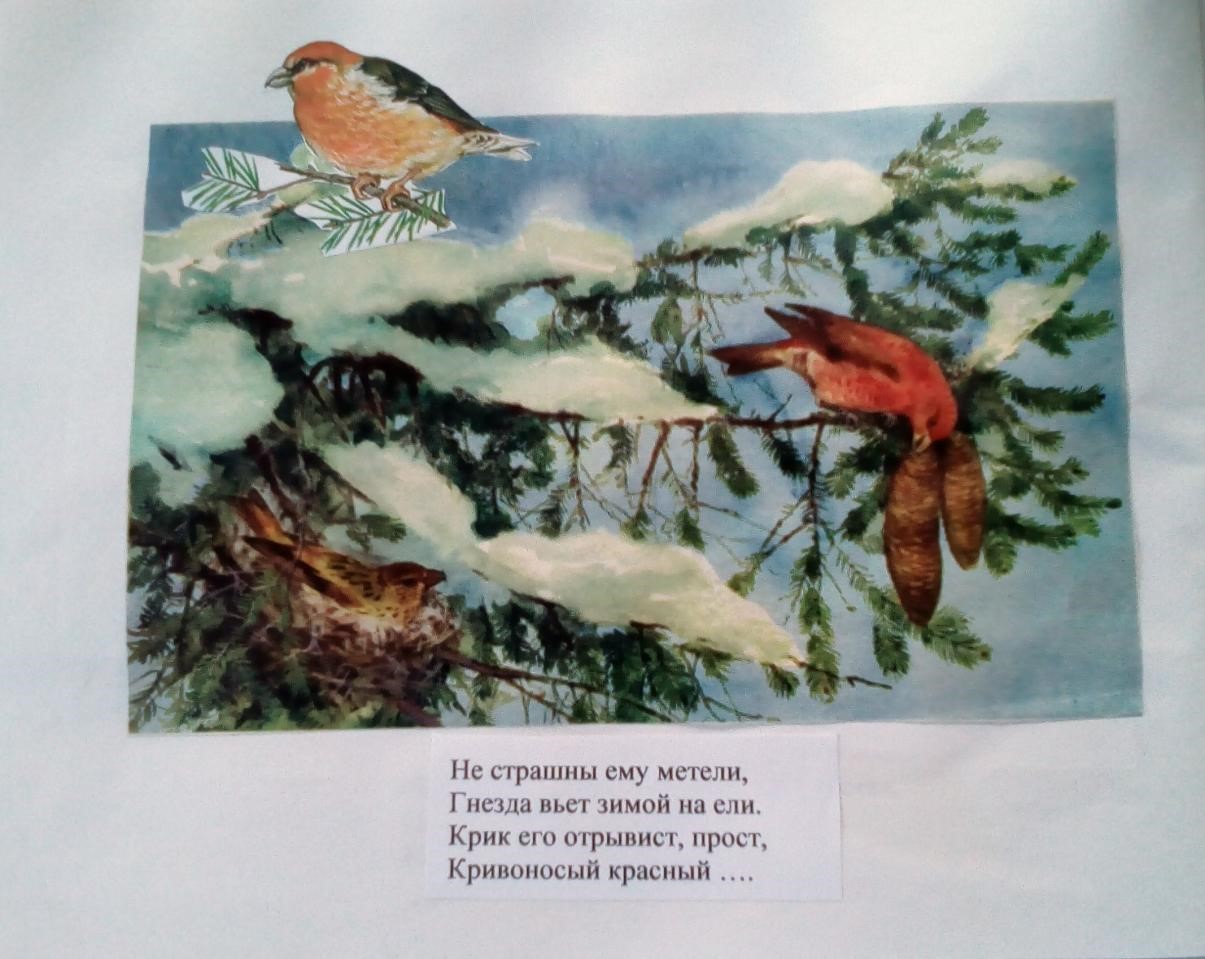 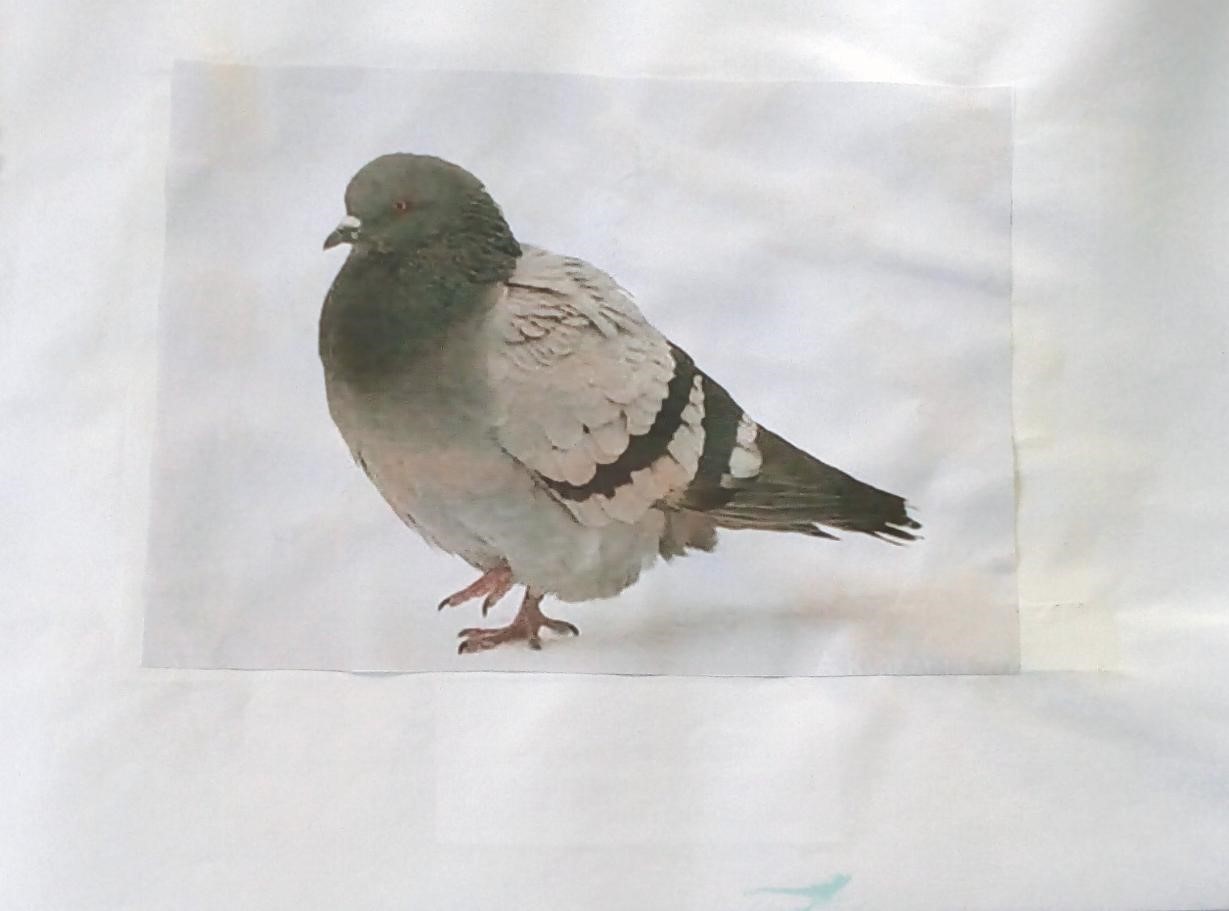 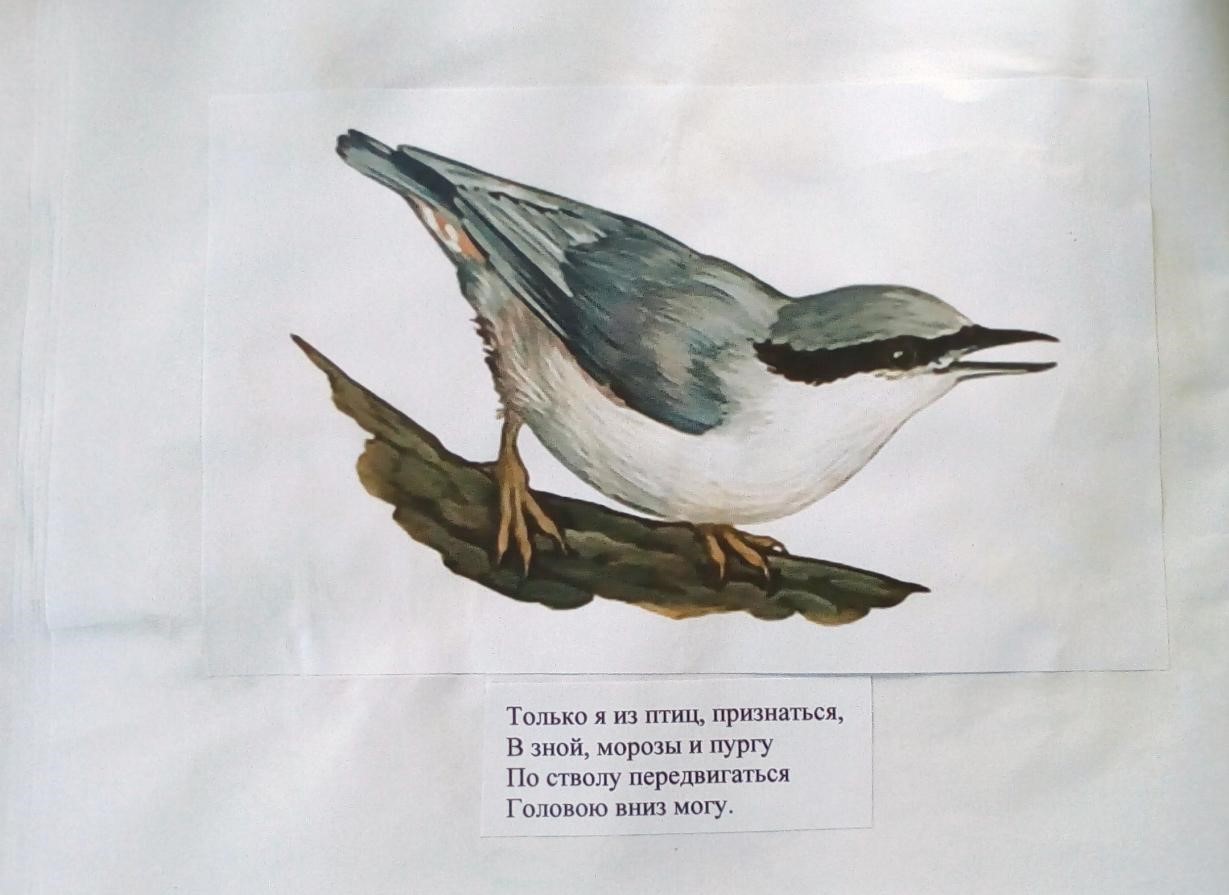 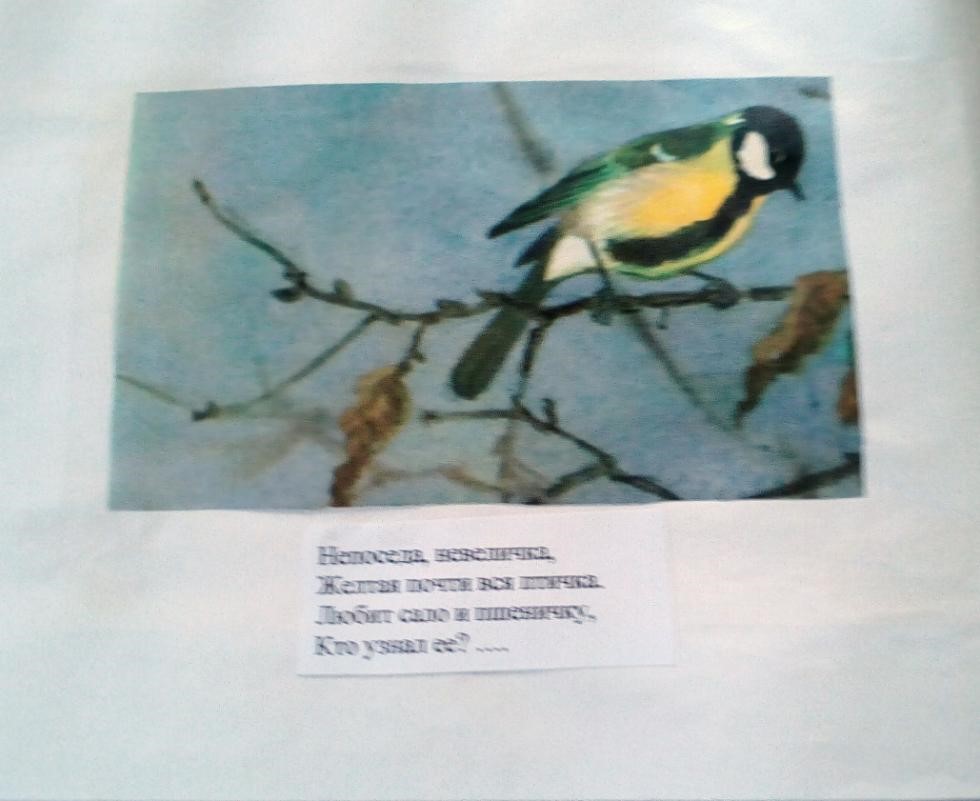 